PROPRIETORSHIP FIRM FORMATION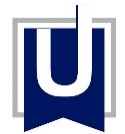 INTRODUCTION:One stop shops for your financial and business needs, dedicated to helping people and entrepreneurs, easily start, and manage their business, at a nominal cost, managed by experienced, ex. Bankers, and Financial Experts to provide a comprehensive range of services. Our mission is to provide one-click access to individuals & businesses for all their legal & professional needs!UNNATI is committed to individuals and small business owners so that, they can start, manage and grow their business with peace of mind. Documents Required for Sole Proprietorship Firm 1 Proprietor Pan Card Soft Copy. 2.cancelled cheque or copy of passbook. 3. Proprietor Aadhar card 4. Copy of the electricity bill or rent agreement. 5. Passport size colour photograph of proprietor. 6. Email and Contact number 7. Firm Name and Service/Products name Charges: mentioned in mail inclusive of all the expensesTimeline:4 daysPAYMENT OPTION -: IMPS/NEFT/RTGS/CASH/CHEQUE
After making the payment, please email me the scanned copy of the payment acknowledgement/receipt for our records.  Note: • SCAN COPY OF ALL DOCUMENTS TO BE SEND TO BELOW MENTIONED MAIL ID. unnatilucknow@gmail.comwhatsup1 :  7525903222whatsup 2:  7905718305 6/468, VINEET KHAND GOMTINAGAR LUCKNOW7525903222unnatilucknow@gmail.comwww.unnaticonsultants.com